	I certify that the above referenced capital expenditure is necessary and reasonable for proper                                               and efficient performance and administration of the Child Nutrition Program.	      I certify that the above referenced capital expenditure is allocable to the Federal award.        A cost is allocable to a particular cost objective if the goods or services involved are chargeable or assignable in accordance with relative benefits received.       I certify that the above referenced capital expenditure is accorded consistent treatment.       A cost may not be assigned to a Federal award as a direct cost if any other cost incurred for the same purpose in like circumstances has been allocated as an indirect cost.       I certify that the above referenced capital expenditure is not included as a cost or used to meet cost sharing or matching requirements of any other Federal award.      I certify that the above referenced capital expenditure is the net of all applicable credits.Please read and check the box next to each statementSponsor Representative (Print full name)Signature									DateWork E-Mail Address 				              Work Phone Number 			Ext.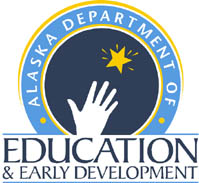 Capital Expenditure Pre-Approval Request 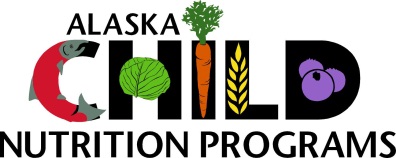 